December 2018 project PATH BEHIND GLEN O’ DEEThe path behind Glen O’ Dee hospital, part of the main core path through Corsee Woods, was given a lot of attention by volunteers, carrying out tasks such as: removing accumulated leaf mulch, trimming protruding vegetation and removing dead tree branches. A good quality compacted granite/dust surface was added by a local contractor. This will help maintain the path in future years.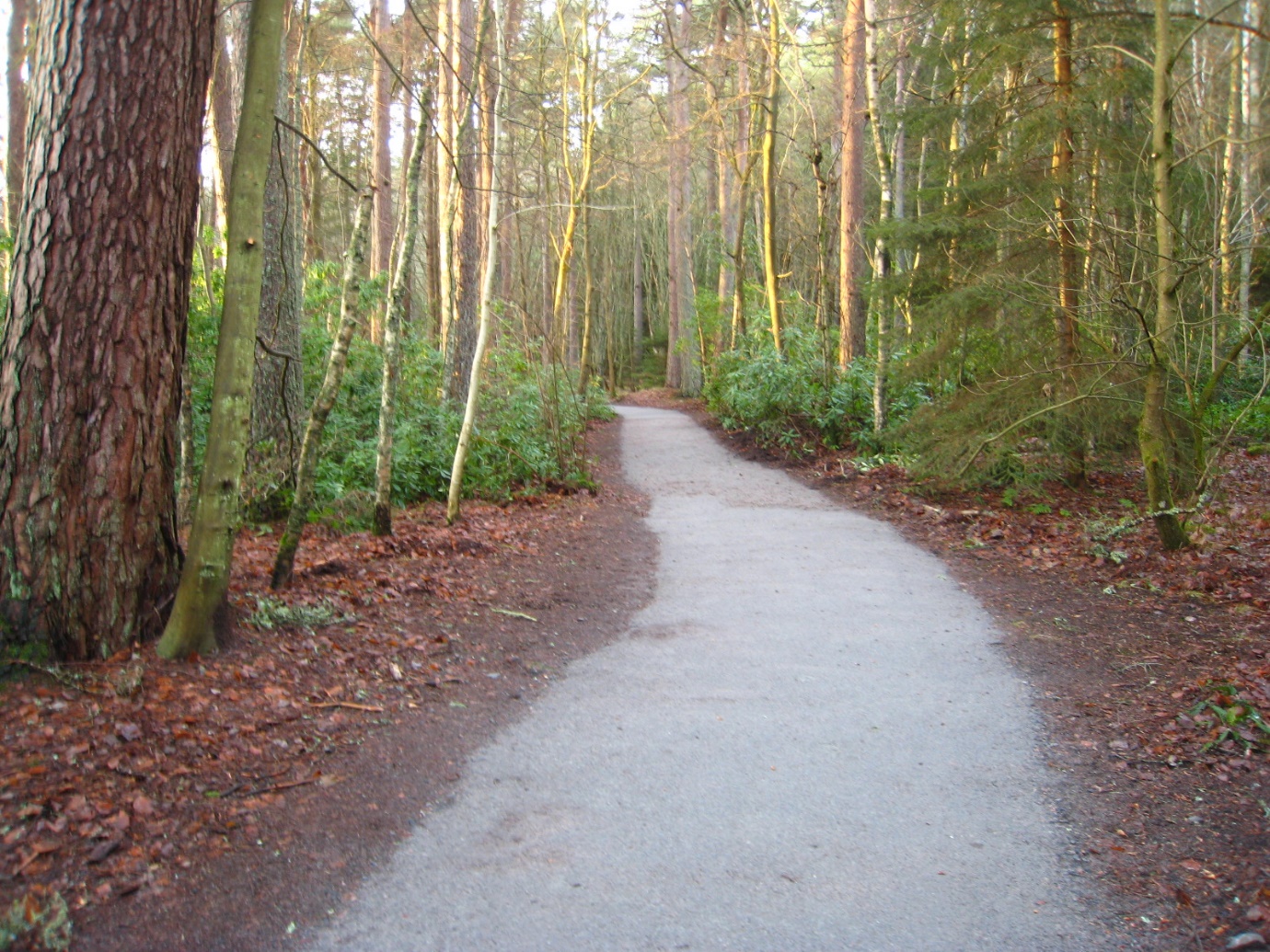 